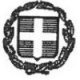 ΕΛΛΗΝΙΚΗ ΔΗΜΟΚΡΑΤΙΑΕΙΣΑΓΓΕΛΙΑ ΠΡΩΤΟΔΙΚΩΝ ΑΘΗΝΩΝ  Οδηγίες για την υποβολή αιτήσεων και υπομνημάτων μέσω ηλεκτρονικού ταχυδρομείου, σύμφωνα με τις διατάξεις του άρθρου 75 παρ. 2 και Ν.4690/2020 (ΦΕΚ Α΄104/30/5/2020) από τα μέλη της Ολομέλειας των Δικηγορικών Συλλόγων. 1. Γενικά Ενεργοποίηση πλατφόρμας υποβολής Αιτήσεων στα τμήματα Εκτέλεσης Ποινών και Εκτέλεσης Ποινών Ανηλίκων, υποβολής Αιτημάτων λήψης Προτάσεων Εισαγγελέων, υποβολής Αιτήσεων και Υπομνημάτων στην Εισαγγελία Πρωτοδικών Αθηνών Διεύθυνση εισόδου στην πλατφόρμα μέσω του Διαδικτυακού τόπου της Ολομέλειας του Δικηγορικού Συλλόγου Αθηνών:  portal.olomeleia.gr Οδηγός χρήσης: ΗΛΕΚΤΡΟΝΙΚΗ ΚΑΤΑΘΕΣΗ ΔΙΚΟΓΡΑΦΩΝ ΣΤΑ ΠΟΛΙΤΙΚΑ ΚΑΙ ΠΟΙΝΙΚΑ ΔΙΚΑΣΤΗΡΙΑ2. Υποβολή αιτήσεων και υπομνημάτωνΜε τις διατάξεις του άρθρου 75 παρ.2 Ν.4690/2020 παρέχεται η δυνατότητα υποβολής αιτήσεων αναστολών, συγχωνεύσεων, μετατροπής ποινών και βεβαίωσης χρηματικών ποινών στα Τμήματα :Εκτέλεσης Ποινών καιΑνηλίκων. Με τις διατάξεις του άρθρου 75 παρ. 3 Ν.4690/2020 παρέχεται η δυνατότητα υποβολής αίτησης για χορήγηση αντιγράφου εισαγγελικής πρότασης σύμφωνα με τα άρθρα 138 παρ.3 και 308 ΚΠΔ ή υποβολής υπομνήματος σύμφωνα με το άρθρο 308 ΚΠΔ στα Τμήματα:Εισαγγελικών Γραφείων, ΑυτοφώρωνΑ΄ Ποινικής Δίωξης και Β΄ Ποινικής Δίωξης3. Κατηγορίες αιτήσεων που αφορούν το Τμήμα Εκτελέσεων Ποινών και το Τμήμα Ανηλίκων.H υποβολή αιτήσεων κατά το άρθρο 75 παρ.2 Ν. 4690/2020 αναφέρεται στις παρακάτω κατηγορίες:3.1. Αιτήσεις αναστολών εκτέλεσης ποινών με υποκατηγορίες:Αίτηση αναστολής εκτέλεσης κατ’ άρθρο 471 Κ.Π.Δ.Αίτηση αναστολής εκτέλεσης κατ’ άρθρο 472 Κ.Π.Δ.Αίτηση αναστολής εκτέλεσης κατ’ άρθρο 497§ 7 Κ.Π.Δ.Τα σχετικά που απαιτούνται για την κατάθεση των αιτήσεων αναστολών είναι:1. Αίτηση 2. Εξουσιοδότηση (κατάθεση αίτησης. εκπροσώπηση στο ακροατήριο, παραίτηση από κλήτευση και των προθεσμιών αυτής - αν πρόκειται για κρατούμενο να είναι θεωρημένη από κατάστημα κράτησης)3. Απόφαση επικυρωμένη με σφραγίδα από Ένδικα Μέσα ή Βεβαίωση του Αρείου Πάγου ότι έχει ασκηθεί η αναίρεση.(Αναίρεση ασκείται ή στο κτ. 8 του Πρωτοδικείου (Ένδικα μέσα) - ή με δήλωση στον Άρειο Πάγο)4. Βεβαίωση Επίδοσης της απόφασης για ερήμην αποφάσεις.3.2 Αιτήσεις συγχώνευσης ποινών κατ’ άρθρο 551 ΚΠΔ με υποκατηγορίες:Αίτηση συγχώνευσης κατ΄ άρθρο 551 § 2 Κ.Π.Δ. ( σχετικά από 1 έως 5).Αίτηση συγχώνευσης-δοσοποίησης (άρθρο 551 § 2 Κ.Π.Δ και άρθρο82§8,4 προϊσχύοντος ΠΚ. (σχετικά από 1 έως 6).Αίτηση συγχώνευσης-κοινωφελούς εργασίας (άρθρο 551§2 Κ.Π.Δ και άρθρο82§8,5 προϊσχύοντος ΠΚ (σχετικά από 1 έως 7).Τα σχετικά που απαιτούνται για την κατάθεση των αιτήσεων συγχωνεύσεων είναι:Αίτηση.Αντίστοιχες εξουσιοδοτήσεις για κατάθεση, εκπροσώπηση και παραίτηση από κλήτευση και προθεσμιών αυτής θεωρημένες ως προς το γνήσιο της υπογραφής.Τυχόν αιτήσεις για την βεβαίωση χρηματικών ποινών και εξόδων μαζί με τα συνοδευτικά αυτών αποδεικτικά έγγραφα.Όλες οι αποφάσεις.Υπεύθυνη δήλωση (επικυρωμένη), ότι δεν εκκρεμούν άλλες αποφάσεις σε άλλες Εισαγγελίες. Για τους  κρατούμενους δεν απαιτείται  υπεύθυνη δήλωση.Βεβαίωση της χρηματικής ποινής και όλων των εξόδων των επιμέρους αποφάσεων, καθώς και των ανυποστήρικτων αποφάσεων ή Διπλότυπο πληρωμής από Δ.Ο.Υ. (η παραπάνω αίτηση κατατίθεται εάν υπάρχει μία και μόνο χρηματική ποινή).Βεβαίωση από την υπηρεσία κοινωνικής αρωγής.Απαραίτητη προϋπόθεση είναι η ποινή βάσης να έχει μετατροπή.ΠΡΟΣΟΧΗ: Εάν κατά την ενημέρωση φακέλου εμφανιστεί μεγαλύτερη απόφαση ως ποινή βάση από αυτή της συγχωνευτικής απόφασης που υπάρχει,  γίνεται εκ νέου αίτημα συγχώνευσης με βάση τη μεγαλύτερη απόφαση και προσκομίζονται οι επιμέρους αποφάσεις της ήδη υπάρχουσας συγχωνευτικής απόφασης.3.3 Αιτήσεις μετατροπής ποινής (αυτοτελείς) άρθρα 80 και 82 παρ.1,4,5,6,8 ΠΚ προϊσχύοντος ΠΚ με υποκατηγορίες:Αίτηση καταβολής σε δόσεις χρηματικής ποινής κατ΄ άρθρο 80§§1,4 ΠΚ ( σχετικά από 1 έως 3).Αίτηση παροχής προθεσμίας σε δόσεις-δοσοποίηση-αρθρ.80 ΠΚ και 82§§8,4 προϊσχύοντος ΠΚ (σχετικά από 1 έως 4).Αίτηση παροχής κοινωφελούς εργασίας-αρθρ. 82§§5,6 προϊσχύοντος ΠΚ.(σχετικά από 1 έως 5).Τα σχετικά που απαιτούνται για την κατάθεση των αιτήσεων μετατροπής ποινών είναι:Αίτηση.Αντίστοιχες εξουσιοδοτήσεις για κατάθεση και παραίτηση από κλήτευση και προθεσμιών αυτής θεωρημένες ως προς το γνήσιο της υπογραφής.Απόφαση επικυρωμένη με τη βεβαίωση αμετακλήτου (πρωτόδικη και τυχόν εφετειακή).Τυχόν αιτήσεις για την βεβαίωση χρηματικών ποινών και εξόδων μαζί με τα συνοδευτικά αυτών αποδεικτικά έγγραφα.Βεβαίωση από την υπηρεσία κοινωνικής αρωγής.3.4 Αίτηση βεβαίωσης χρηματικών ποινών και εξόδωνΑίτηση βεβαίωσης χρηματικών ποινών και εξόδων άρθρο 553, 583 ΚΠΔΤα σχετικά που απαιτούνται για την κατάθεση των αιτήσεων βεβαίωσης χρηματικών ποινών είναι:Αίτηση στην όποια να αναγράφεται αν η βεβαίωση είναι μόνο για χρηματική ποινή και για έξοδα (με τα στοιχεία του κατηγορουμένου).Εξουσιοδότηση. Υπεύθυνη δήλωση όπου δηλώνεται το Α.Φ.Μ και η ΔΟΥ όπου ανήκει ο αιτών και επιπλέον συμπληρωμένη με τα πλήρη στοιχεία του.α) εάν πρόκειται για κρατούμενο η υπεύθυνη δήλωση και η εξουσιοδότηση πρέπει να είναι θεωρημένες από το κατάστημα κράτησης.β) εάν δεν είναι κρατούμενος στην υπεύθυνη δήλωση το γνήσιο της υπογραφής πρέπει οπωσδήποτε να είναι θεωρημένο από ΚΕΠ ή αστυνομικό τμήμα.Δυο επικυρωμένα αντίγραφα της απόφασης (ένα για το φάκελο και ένα για ΔΟΥ).Αντίγραφο εκκαθαριστικού (εάν υπάρχει).Εάν ο αιτών έχει και άλλες εκκρεμείς αποφάσεις πρέπει να τις τακτοποιεί στο σύνολο και όχι μεμονωμένα.4. Οδηγίες για τη συμπλήρωση και επισύναψη των αιτήσεων και των νομιμοποιητικών εγγράφωνΗ αίτηση και η εξουσιοδότηση η οποία θα υποβάλλεται υπάρχει τυποποιημένη σε πρότυπη μορφή στην πλατφόρμα κατάθεσης της Ολομέλειας του ΔΣΑ βάσει προδιαγραφών που ορίστηκαν από την Εισαγγελία Πρωτοδικών Αθηνών και το Δικηγορικό Σύλλογο Αθηνών. Κάθε αίτηση είναι προσυμπληρωμένη ανάλογα με το αίτημα που αφορά και πρέπει να χρησιμοποιείται στην ηλεκτρονική κατάθεση συνοδευόμενη με τα απαραίτητα σχετικά έγγραφα που αναφέρονται ανωτέρω κατά περίπτωση αναλυτικά. Ο συνήγορος έχει τη δυνατότητα να συμπληρώνει όλα τα στοιχεία που του ζητούνται πάνω στην πρότυπη αίτηση, να την αποθηκεύει στον υπολογιστή του, την εκτυπώνει, την υπογράφει, την ψηφιοποιεί (scanner) και την επισυνάπτει μαζί με όλα τα αναφερόμενα και νομιμοποιητικά έγγραφα. Ο συνήγορος είναι υποχρεωμένος να προσκομίσει στο ακροατήριο όλα τα νομιμοποιητικά έγγραφα που συνοδεύουν την αίτηση του σε έγχαρτη μορφή κατά την ημέρα της δικασίμου.Με την αίτηση θα καταβάλλεται η αξία του αναλογούντος ενσήμου ΤΑΧΔΙΚ με ηλεκτρονικό τρόπο (αποϋλοποιημένο ένσημο) μέσω της εφαρμογής του portal της Ολομέλειας του Δικηγορικού Συλλόγου Αθηνών, θα εκτυπώνεται από το δικηγόρο και θα αποστέλλεται στην Εισαγγελία μαζί με τα υπόλοιπα νομιμοποιητικά έγγραφα (Ενιαίος Ψηφιακός Φάκελος).Κάθε ηλεκτρονική αίτηση θα λαμβάνει με την κατάθεση έναν αύξοντα αριθμό που θα τη συνοδεύει.Με την παραλαβή της ηλεκτρονικής αλληλογραφίας ο αρμόδιος υπάλληλος προβαίνει στον έλεγχο του αιτήματος ως προς την ορθή συμπλήρωση της αίτησης και των εγγράφων που τη συνοδεύουν.α) Εάν όλες οι ενέργειες έχουν γίνει σωστά και δεν υπολείπεται κανένα νομιμοποιητικό έγγραφο ο υπάλληλος θα υποβάλλει  την αίτηση και την εξουσιοδότηση σε έγχαρτη μορφή ενώπιον ή υπόψη  του Εισαγγελικού  Λειτουργού του Τμήματος για περαιτέρω έλεγχο και ορισμό δικασίμου. Αποδεικτικό υποβολής θα θεωρείται το κείμενο του αιτήματος (αντί έκθεσης εγχειρήσεως).Σε εύλογο χρόνο θα ενημερώνεται ο  συνήγορος, στο προσωπικό του mail, το οποίο υποχρεωτικά θα δηλώνει με την αποστολή της αιτήσεως του, για την ορισθείσα δικάσιμο και τον αριθμό που έχει λάβει η αίτησή του στην εφαρμογή του ΟΣΔΔ-ΠΠ για να κατατεθεί στο δικαστήριο. Ως αποδεικτικό ειδοποίησης προς τον συνήγορο θα θεωρείται η απάντηση για την πορεία του αιτήματος που εστάλη μέσω mail.Σε κάθε περίπτωση θα ενημερώνεται ο φάκελος του αιτούντος κατηγορουμένου.Σε περίπτωση που το αίτημα έχει ελλιπή στοιχεία που αφορούν την αίτηση ή την εξουσιοδότηση θα απορρίπτεται. Ο συνήγορος θα ενημερώνεται για την αιτία της απόρριψης του αιτήματος. Η αίτηση θα υποβάλλεται ηλεκτρονικά εκ νέου με όλα τα σχετικά και το ένσημο του ΤΑΧΔΙΚ που απαιτείται.Όταν απαιτούνται επιπλέον έγγραφα (πιστοποιητικά, αποφάσεις) θα ενημερώνεται σχετικά ο συνήγορος και στη συνέχεια θα επανυποβάλει στο portal της Ολομέλειας ηλεκτρονικά τον πλήρη ψηφιακό φάκελο που θα περιλαμβάνει συνολικά όλα τα έγγραφα (τα αρχικά υποβληθέντα και τα επιπλέον ζητηθέντα) για την ολοκλήρωση του αιτήματός του.Όλα τα αιτήματα θα υποβάλλονται μέσω του portal της Ολομέλειας το οποίο παρέχει εχέγγυα πιστοποίησης και αξιοπιστίας των μεταδιδόμενων δεδομένων. Οτιδήποτε κατατίθεται μέσω προσωπικών λογαριασμών ηλεκτρονικής αλληλογραφίας θα απορρίπτεται από την πλατφόρμα υποδοχής της ηλεκτρονικής αλληλογραφίας της Εισαγγελίας Πρωτοδικών Αθηνών.5. Κατηγορίες αιτήσεων που αφορούν τα Τμήματα Εισαγγελικών Γραφείων, Αυτοφώρων, Α΄ Ποινικής Δίωξης και Β΄ Ποινικής Δίωξης.1. Αίτηση για χορήγηση αντιγράφου εισαγγελικής πρότασης κατ΄ άρθρο 138§3 και 308§2 ΚΠΔ.Για τη χορήγηση αντιγράφου εισαγγελικής πρότασης ο αρμόδιος υπάλληλος ενημερώνει με οποιοδήποτε πρόσφορο μέσο τον πληρεξούσιο Δικηγόρο για την έκδοση εισαγγελικής πρότασης. Ο πληρεξούσιος Δικηγόρος εάν επιθυμεί να λάβει αντίγραφο της πρότασης θα υποβάλλει τη σχετική αίτηση με την απαιτούμενη εξουσιοδότηση, την οποία θα απευθύνει μέσω του portal της Ολομέλειας του ΔΣΑ στο email του αρμοδίου Τμήματος από το οποίο έχει λάβει την ενημέρωση για την έκδοση της εισαγγελικής πρότασης. Ως αποδεικτικό υποβολής θα θεωρείται το κείμενο του αιτήματος (αντί έκθεσης εγχειρήσεως). Ο αρμόδιος υπάλληλος θα προβεί στην υλοποίηση του αιτήματος αποστέλλοντας την πρόταση στο προσωπικό email του πληρεξουσίου Δικηγόρου (που έχει δηλώσει στο αίτημα του) σαρωμένη σε απλή ηλεκτρονική μορφή. 2α) Δήλωση υποβολής υπομνήματος κατ΄ άρθρο. 308 ΚΠΔ και2β) Δήλωση- Αίτηση υποβολής υπομνήματος με αίτημα κατ΄ άρθρο. 308 ΚΠΔ.Ο πληρεξούσιος Δικηγόρος θα υποβάλλει το σχετικό αίτημα με τα νομιμοποιητικά έγγραφα, μέσω του portal, ως ανωτέρω. Ως αποδεικτικό υποβολής θα θεωρείται το κείμενο του αιτήματος (αντί έκθεσης εγχειρήσεως).Στο αίτημα θα περιλαμβάνεται και δήλωση στην οποία ο υποβάλλων συνήγορος θα δηλώνει :«Υποβάλλω το συνημμένο υπόμνημα και δηλώνω ότι σε περίπτωση που ζητηθεί από την Υπηρεσία θα το προσκομίσω πάραυτα και σε υλική μορφή για χρήση από το οικείο Συμβούλιο».Για την αίτηση 1 και 2β θα καταβάλλεται η αξία του αναλογούντος ενσήμου ΤΑΧΔΙΚ με ηλεκτρονικό τρόπο (αποϋλοποιημένο ένσημο) μέσω της εφαρμογής του portal της Ολομέλειας του Δικηγορικού Συλλόγου Αθηνών και θα επισυνάπτεται σαρωμένο ηλεκτρονικά μαζί με τα υπόλοιπα νομιμοποιητικά έγγραφα.Κάθε ηλεκτρονική αίτηση θα λαμβάνει με την κατάθεση έναν αύξοντα αριθμό που θα τη συνοδεύει.Για όλες τις περιπτώσεις απαιτείται εξουσιοδότηση με γνήσιο της υπογραφής ή ηλεκτρονική εξουσιοδότηση.